ՈՐՈՇՈՒՄ N 48-Ա
15 ՀՈՒԼԻՍԻ 2016թ.ԿԱՊԱՆ ՀԱՄԱՅՆՔԻ ՂԵԿԱՎԱՐԻ ԿՈՂՄԻՑ ԿԱԶՄՎԱԾ 2016 ԹՎԱԿԱՆԻ ՀԱՄԱՅՆՔԻ ՀՈՂԱՅԻՆ ՀԱՇՎԵԿՇՌԻՆ ՀԱՄԱՁԱՅՆՈՒԹՅՈՒՆ ՏԱԼՈՒ ՄԱՍԻՆՂեկավարվելով «Տեղական ինքնակառավարման մասին» Հայաստանի Հանրապետության օրենքի 16-րդ հոդվածի 2)-րդ մասով, հիմք ընդունելով Հայաստանի Հանրապետության կառավարության 2006 թվականի ապրիլի 20-ի «Հայաստանի Հանրապետության Սյունիքի մարզի Կապանի քաղաքային համայնքի վարչական սահմաններում գտնվող` պետական սեփականություն հանդիսացող հողամասերն անհատույց սեփականության իրավունքով համայնքին փոխանցելու մասին» թիվ 723-Ն, 2000 թվականի հոկտեմբերի 23-ի «Հայաստանի Հանրապետության հողային հաշվեկշիռը կազմելու կարգը հաստատելու  մասին» թիվ 656 որոշումները և հաշվի առնելով համայնքի  ղեկավարի  առաջարկությունը, որոշման նախագծի քվեարկության   8   կողմ,    0   դեմ,    0  ձեռնպահ արդյունքներով,  համայնքի ավագանին  ո ր ո շ ու մ  է. 1. Համաձայնություն տալ Կապան համայնքի ղեկավարի կողմից հողերի պետական հաշվառման 2016 թվականի հուլիսի 1-ի դրությամբ ընթացիկ տվյալների հիման վրա կազմված համայնքի հողային հաշվեկշռին՝ համաձայն  հավելվածի:2. Համայնքի ղեկավարին՝ կազմված  հողային հաշվեկշիռը սահմանված կարգով համաձայնեցնել Հայաստանի Հանրապետության կառավարությանն առընթեր անշարժ գույքի կադաստրի պետական կոմիտեի հետ և ներկայացնել Հայաստանի Հանրապետության Սյունիքի մարզպետին:Կողմ ( 8 )`	ԱՌԱՔԵԼՅԱՆ ՎԼԱԴԻԿ			ՄԵՍՐՈՊՅԱՆ ՆԱՊՈԼԵՈՆ	ԳՐԻԳՈՐՅԱՆ ՎԻԼԵՆ				ՄԻՐԶՈՅԱՆ ՄՀԵՐ	ԹՈՒՄԱՆՅԱՆ ԱՐԱ				ՊԵՏՐՈՍՅԱՆ ՎԱՀԵ	ՄԵԼԻՔՅԱՆ ՄՈՒՐԱԴ				ՍԱՀԱԿՅԱՆ ԱՐԹՈՒՐԴեմ ( 0 )Ձեռնպահ ( 0 )ՀԱՄԱՅՆՔԻ ՂԵԿԱՎԱՐ                   	   	            ԱՇՈՏ ՀԱՅՐԱՊԵՏՅԱՆ2016 թ     հուլիսի       15  	ք. Կապան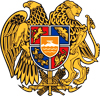 ՀԱՅԱՍՏԱՆԻ ՀԱՆՐԱՊԵՏՈՒԹՅՈՒՆ
ՍՅՈՒՆԻՔԻ ՄԱՐԶ
ԿԱՊԱՆ  ՀԱՄԱՅՆՔԻ  ԱՎԱԳԱՆԻ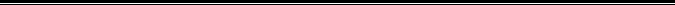 